НАДЗИРАНИ СУБЈЕКАТ                                               САОБРАЋАЈНИ ИНСПЕКТОР___________________________                (М.П.)           ______________________________00017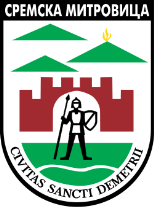 РЕПУБЛИКА СРБИЈААП ВОЈВОДИНА ГРАД СРЕМСКА МИТРОВИЦАГрадска управа за саобраћај,комуналне и инспекцијске пословеСаобраћајна инспекцијаБрој:________________Датум: ______________СРЕМСКА МИТРОВИЦАРЕПУБЛИКА СРБИЈААП ВОЈВОДИНА ГРАД СРЕМСКА МИТРОВИЦАГрадска управа за саобраћај,комуналне и инспекцијске пословеСаобраћајна инспекцијаБрој:________________Датум: ______________СРЕМСКА МИТРОВИЦАРЕПУБЛИКА СРБИЈААП ВОЈВОДИНА ГРАД СРЕМСКА МИТРОВИЦАГрадска управа за саобраћај,комуналне и инспекцијске пословеСаобраћајна инспекцијаБрој:________________Датум: ______________СРЕМСКА МИТРОВИЦА        На основу:Закона о инспекцијском надзору („Сл. гласник РС“ бр. 36/15)Закон о јавним путевима („Сл. Гласник РС“ бр. 101/05, 123/07, 101/11, 93/12 и 104/13)Одлука о општинским путевима и улицама на територији града Ср. Митровица („Сл. Гласник РС“ бр. 14/16)        На основу:Закона о инспекцијском надзору („Сл. гласник РС“ бр. 36/15)Закон о јавним путевима („Сл. Гласник РС“ бр. 101/05, 123/07, 101/11, 93/12 и 104/13)Одлука о општинским путевима и улицама на територији града Ср. Митровица („Сл. Гласник РС“ бр. 14/16)        На основу:Закона о инспекцијском надзору („Сл. гласник РС“ бр. 36/15)Закон о јавним путевима („Сл. Гласник РС“ бр. 101/05, 123/07, 101/11, 93/12 и 104/13)Одлука о општинским путевима и улицама на територији града Ср. Митровица („Сл. Гласник РС“ бр. 14/16)        На основу:Закона о инспекцијском надзору („Сл. гласник РС“ бр. 36/15)Закон о јавним путевима („Сл. Гласник РС“ бр. 101/05, 123/07, 101/11, 93/12 и 104/13)Одлука о општинским путевима и улицама на територији града Ср. Митровица („Сл. Гласник РС“ бр. 14/16)        На основу:Закона о инспекцијском надзору („Сл. гласник РС“ бр. 36/15)Закон о јавним путевима („Сл. Гласник РС“ бр. 101/05, 123/07, 101/11, 93/12 и 104/13)Одлука о општинским путевима и улицама на територији града Ср. Митровица („Сл. Гласник РС“ бр. 14/16)        На основу:Закона о инспекцијском надзору („Сл. гласник РС“ бр. 36/15)Закон о јавним путевима („Сл. Гласник РС“ бр. 101/05, 123/07, 101/11, 93/12 и 104/13)Одлука о општинским путевима и улицама на територији града Ср. Митровица („Сл. Гласник РС“ бр. 14/16)        На основу:Закона о инспекцијском надзору („Сл. гласник РС“ бр. 36/15)Закон о јавним путевима („Сл. Гласник РС“ бр. 101/05, 123/07, 101/11, 93/12 и 104/13)Одлука о општинским путевима и улицама на територији града Ср. Митровица („Сл. Гласник РС“ бр. 14/16)КОНТРОЛНА ЛИСТА БР.КОНТРОЛА ИЗГРАДЊЕ САОБРАЋАЈНИХ ПРИКЉУЧАКА  НА ЗЕМЉИШНОМ (ПУТНОМ)  ПОЈАСУ ОПШТИНСКИХ  ПУТЕВАКОНТРОЛНА ЛИСТА БР.КОНТРОЛА ИЗГРАДЊЕ САОБРАЋАЈНИХ ПРИКЉУЧАКА  НА ЗЕМЉИШНОМ (ПУТНОМ)  ПОЈАСУ ОПШТИНСКИХ  ПУТЕВАКОНТРОЛНА ЛИСТА БР.КОНТРОЛА ИЗГРАДЊЕ САОБРАЋАЈНИХ ПРИКЉУЧАКА  НА ЗЕМЉИШНОМ (ПУТНОМ)  ПОЈАСУ ОПШТИНСКИХ  ПУТЕВАКОНТРОЛНА ЛИСТА БР.КОНТРОЛА ИЗГРАДЊЕ САОБРАЋАЈНИХ ПРИКЉУЧАКА  НА ЗЕМЉИШНОМ (ПУТНОМ)  ПОЈАСУ ОПШТИНСКИХ  ПУТЕВАКОНТРОЛНА ЛИСТА БР.КОНТРОЛА ИЗГРАДЊЕ САОБРАЋАЈНИХ ПРИКЉУЧАКА  НА ЗЕМЉИШНОМ (ПУТНОМ)  ПОЈАСУ ОПШТИНСКИХ  ПУТЕВАКОНТРОЛНА ЛИСТА БР.КОНТРОЛА ИЗГРАДЊЕ САОБРАЋАЈНИХ ПРИКЉУЧАКА  НА ЗЕМЉИШНОМ (ПУТНОМ)  ПОЈАСУ ОПШТИНСКИХ  ПУТЕВАКОНТРОЛНА ЛИСТА БР.КОНТРОЛА ИЗГРАДЊЕ САОБРАЋАЈНИХ ПРИКЉУЧАКА  НА ЗЕМЉИШНОМ (ПУТНОМ)  ПОЈАСУ ОПШТИНСКИХ  ПУТЕВАКОНТРОЛНА ЛИСТА БР.КОНТРОЛА ИЗГРАДЊЕ САОБРАЋАЈНИХ ПРИКЉУЧАКА  НА ЗЕМЉИШНОМ (ПУТНОМ)  ПОЈАСУ ОПШТИНСКИХ  ПУТЕВАКОНТРОЛНА ЛИСТА БР.КОНТРОЛА ИЗГРАДЊЕ САОБРАЋАЈНИХ ПРИКЉУЧАКА  НА ЗЕМЉИШНОМ (ПУТНОМ)  ПОЈАСУ ОПШТИНСКИХ  ПУТЕВАКОНТРОЛНА ЛИСТА БР.КОНТРОЛА ИЗГРАДЊЕ САОБРАЋАЈНИХ ПРИКЉУЧАКА  НА ЗЕМЉИШНОМ (ПУТНОМ)  ПОЈАСУ ОПШТИНСКИХ  ПУТЕВАИДЕНТИФИКАЦИОНИ ПОДАЦИИДЕНТИФИКАЦИОНИ ПОДАЦИИДЕНТИФИКАЦИОНИ ПОДАЦИИДЕНТИФИКАЦИОНИ ПОДАЦИИДЕНТИФИКАЦИОНИ ПОДАЦИИДЕНТИФИКАЦИОНИ ПОДАЦИИДЕНТИФИКАЦИОНИ ПОДАЦИИДЕНТИФИКАЦИОНИ ПОДАЦИИДЕНТИФИКАЦИОНИ ПОДАЦИИДЕНТИФИКАЦИОНИ ПОДАЦИПОДАЦИ О ПРАВНОМ ЛИЦУ/ПРЕДУЗЕТНИКУ/ФИЗИЧКОМ ЛИЦУПОДАЦИ О ПРАВНОМ ЛИЦУ/ПРЕДУЗЕТНИКУ/ФИЗИЧКОМ ЛИЦУПОДАЦИ О ПРАВНОМ ЛИЦУ/ПРЕДУЗЕТНИКУ/ФИЗИЧКОМ ЛИЦУПОДАЦИ О ПРАВНОМ ЛИЦУ/ПРЕДУЗЕТНИКУ/ФИЗИЧКОМ ЛИЦУПОДАЦИ О ПРАВНОМ ЛИЦУ/ПРЕДУЗЕТНИКУ/ФИЗИЧКОМ ЛИЦУПОДАЦИ О ПРАВНОМ ЛИЦУ/ПРЕДУЗЕТНИКУ/ФИЗИЧКОМ ЛИЦУПОДАЦИ О ПРАВНОМ ЛИЦУ/ПРЕДУЗЕТНИКУ/ФИЗИЧКОМ ЛИЦУПОДАЦИ О ПРАВНОМ ЛИЦУ/ПРЕДУЗЕТНИКУ/ФИЗИЧКОМ ЛИЦУПОДАЦИ О ПРАВНОМ ЛИЦУ/ПРЕДУЗЕТНИКУ/ФИЗИЧКОМ ЛИЦУПОДАЦИ О ПРАВНОМ ЛИЦУ/ПРЕДУЗЕТНИКУ/ФИЗИЧКОМ ЛИЦУНазив правног лица/ предузетника/ име и презиме физичког лицаАдреса (Место, улица и број)ПИБМатични бројЈМБГе-mailОПШТЕ ПОСТАВКЕ:ОПШТЕ ПОСТАВКЕ:ОПШТЕ ПОСТАВКЕ:ОПШТЕ ПОСТАВКЕ:ОПШТЕ ПОСТАВКЕ:ОПШТЕ ПОСТАВКЕ:ОПШТЕ ПОСТАВКЕ:ОПШТЕ ПОСТАВКЕ:ОПШТЕ ПОСТАВКЕ:ОПШТЕ ПОСТАВКЕ:ЕЛЕМЕНТИ КОНТРОЛЕ У НАДЗОРУЕЛЕМЕНТИ КОНТРОЛЕ У НАДЗОРУЕЛЕМЕНТИ КОНТРОЛЕ У НАДЗОРУЕЛЕМЕНТИ КОНТРОЛЕ У НАДЗОРУЕЛЕМЕНТИ КОНТРОЛЕ У НАДЗОРУЕЛЕМЕНТИ КОНТРОЛЕ У НАДЗОРУЕЛЕМЕНТИ КОНТРОЛЕ У НАДЗОРУЕЛЕМЕНТИ КОНТРОЛЕ У НАДЗОРУЕЛЕМЕНТИ КОНТРОЛЕ У НАДЗОРУЕЛЕМЕНТИ КОНТРОЛЕ У НАДЗОРУПитање:Питање:Степен ризика:Степен ризика:Процена нивоа ризика:Изјашњење надзираног субјекта:Изјашњење надзираног субјекта:Изјашњење надзираног субјекта:Изјашњење надзираног субјекта:Изјашњење надзираног субјекта:Да ли извођач или инвеститор не поседује саобраћајно техничке услове управљача општинског пута за израду локацијских услова, односно техничке документације (члан 14.ЗоЈП)?Да ли извођач или инвеститор не поседује саобраћајно техничке услове управљача општинског пута за израду локацијских услова, односно техничке документације (члан 14.ЗоЈП)?Да , ниво ризика___ број бодова___НеДа , ниво ризика___ број бодова___НеНиво ризика 3- документација у процедури;Ниво ризика 5- није издат документ .Да ли не поседује сагласност управљача општинског пута да је техничка документација  израђена у складу са саобраћајно техничким условима издатим од стране  управљача општинског пута?Да ли не поседује сагласност управљача општинског пута да је техничка документација  израђена у складу са саобраћајно техничким условима издатим од стране  управљача општинског пута?Да , ниво ризика___ број бодова___НеДа , ниво ризика___ број бодова___НеНиво ризика  3- документација у процедури;Ниво ризика 5- није издат документ .Да ли не поседује решење (коначну сагласност) управљача општинског пута са потписаним  уговором о надокнадипрописаној постојећим правилником?Да ли не поседује решење (коначну сагласност) управљача општинског пута са потписаним  уговором о надокнадипрописаној постојећим правилником?Да , ниво ризика___ број бодова___НеДа , ниво ризика___ број бодова___НеНиво ризика  3- документација у процедури;Ниво ризика 5- није издат документ .Да ли не поседује одобрење (решење о грађевинској дозволи) за изградњу саобраћајног прикључка издатог од стране ресорног Министарства?Да ли не поседује одобрење (решење о грађевинској дозволи) за изградњу саобраћајног прикључка издатог од стране ресорног Министарства?Да , ниво ризика___ број бодова___НеДа , ниво ризика___ број бодова___НеНиво ризика  3- документација у процедури;Ниво ризика 5- није издат документ .Да ли не изводе радове у складу са одобреном техничком документацијом и одобрењем  за изградњу саобраћајног прикључка?Да ли не изводе радове у складу са одобреном техничком документацијом и одобрењем  за изградњу саобраћајног прикључка?Да , ниво ризика 5 број бодова 5НеДа , ниво ризика 5 број бодова 5НеДа ли не поседује одобрење (решење) ресорног Министарства о техничком регулисању и измени режима саобраћаја за време извођења грађевинских радова?Да ли не поседује одобрење (решење) ресорног Министарства о техничком регулисању и измени режима саобраћаја за време извођења грађевинских радова?Да , ниво ризика 5 број бодова 5НеДа , ниво ризика 5 број бодова 5НеДа ли је извођач радова није извршио постављање саобраћајне сигнализације у складу са одобреним саобраћајним пројектом и издатим одобрењем ?Да ли је извођач радова није извршио постављање саобраћајне сигнализације у складу са одобреним саобраћајним пројектом и издатим одобрењем ?Да , ниво ризика 5 број бодова 5НеДа , ниво ризика 5 број бодова 5НеДа ли је извођач радова није писменим путем обавестио надлежну управу  саобраћајне полиције  о измењеном режиму саобраћаја на општинском путу?Да ли је извођач радова није писменим путем обавестио надлежну управу  саобраћајне полиције  о измењеном режиму саобраћаја на општинском путу?Да , ниво ризика___ број бодова___НеДа , ниво ризика___ број бодова___НеНиво ризика  3- документација у процедури;Ниво ризика 5- није издат документ .Да ли је управљач општинског пута није обезбедио контролу над извођењем радова  и контролу управљања саобраћајем на општинском путу за време измене режима саобраћаја?Да ли је управљач општинског пута није обезбедио контролу над извођењем радова  и контролу управљања саобраћајем на општинском путу за време измене режима саобраћаја?Да , ниво ризика 4 број бодова 4НеДа , ниво ризика 4 број бодова 4НеДа ли за изграђени саобраћајни прикључак није извршен технички преглед од стране одређене комисије, и дали постоји записник о истом?Да ли за изграђени саобраћајни прикључак није извршен технички преглед од стране одређене комисије, и дали постоји записник о истом?Да , ниво ризика___ број бодова___НеДа , ниво ризика___ број бодова___НеНиво ризика  1- радови на изградњи су у току;Ниво ризика  3- радови су завршени, документација у процедури, прикључак се не користи у саобраћају;Ниво ризика 5- није издат  документ, прикључак се користи .Да ли за изграђени саобраћајни прикључак није издата дозвола за употребу објекта од стране ресорног министарства које је издало грађевинску дозволу?Да ли за изграђени саобраћајни прикључак није издата дозвола за употребу објекта од стране ресорног министарства које је издало грађевинску дозволу?Да , ниво ризика___ број бодова___НеДа , ниво ризика___ број бодова___НеНиво ризика  1- радови на изградњи су у току;Ниво ризика  3- радови су завршени, документација у процедури, прикључак се не користи у саобраћају;Ниво ризика 5- није издат  документ, прикључак се користи .Остварен број бодова:   -одговор „ДА“ уз процену нивоа ризика од 1 до 5 и то:Ниво ризика 1 = 1 бодНиво ризика 2 = 2 бодаНиво ризика 3 = 3 бодаНиво ризика 4 = 4 бодаНиво ризика 5 = 5 бодoва   -за одговор „НЕ“ је нулти ниво ризика= 0 бодова;Остварен број бодова:   -одговор „ДА“ уз процену нивоа ризика од 1 до 5 и то:Ниво ризика 1 = 1 бодНиво ризика 2 = 2 бодаНиво ризика 3 = 3 бодаНиво ризика 4 = 4 бодаНиво ризика 5 = 5 бодoва   -за одговор „НЕ“ је нулти ниво ризика= 0 бодова;Остварен број бодова:______________________Остварен број бодова:______________________Остварен број бодова:______________________Остварен број бодова:______________________Остварен број бодова:______________________Остварен број бодова:______________________Остварен број бодова:______________________Остварен број бодова:______________________                        Степен ризика (број бодова)    -0-10 незнатан,    - 10-20- низак,    - 20-30 средњи,    - 30-40 висок,    - 40-54 критичан.                        Степен ризика (број бодова)    -0-10 незнатан,    - 10-20- низак,    - 20-30 средњи,    - 30-40 висок,    - 40-54 критичан.                    СТЕПЕН РИЗИКА:        _______________________________                    СТЕПЕН РИЗИКА:        _______________________________                    СТЕПЕН РИЗИКА:        _______________________________                    СТЕПЕН РИЗИКА:        _______________________________                    СТЕПЕН РИЗИКА:        _______________________________                    СТЕПЕН РИЗИКА:        _______________________________                    СТЕПЕН РИЗИКА:        _______________________________                    СТЕПЕН РИЗИКА:        _______________________________